DescriptionWhen clients divorce, we need to split the assets according to the divorce judgement or QDRO.AssumptionsN/AProcedureIn Redtail:Update client marital status to DivorcedSever the marriage in the Family NameEstablish a new Family Name for the ex-spouseUpdate address(es)Last name, if changing in divorce processIf there are dependents, decide which household the children should be linked to; link the other parent in membershipsUpdate statuses, if necessaryObtain Divorce Decree/QDRO for the couple Confirm if client will be changing last name to maiden nameUpload QDRO to ServiceNet and request marital status update(s) and name change(s)Review QDRO to determine how the assets need to be dividedCall each fund company and ask for the specific paperwork for a QDRO and, if applicable, a name changePrepare the paperwork as outlined in the divorce documentsOpen new accounts, as necessaryHave clients come in to sign paperworkScan and upload completed documents to client file(s).Submit paperwork to fund companies.Confirm the assets were divided as instructed.Close accounts that have now moved to the new recipient or have a 0 balanceReferencesN/ARevision HistoryProcedure Name: Divorce Settlement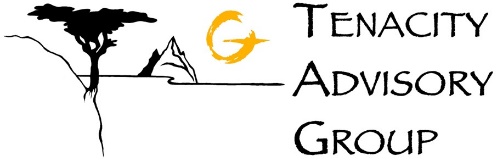 Department:Investment TeamEffective Date:11/14/2022Author: Katie WeinschenkRevision DateRevised ByRevision Notes11/14/2022Katie WeinschenkProcedure Created